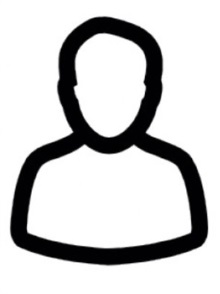 Licencié : 
Nom : ……………….………………………. 	Prénom : ………………………………. Profession : …………………………………….………..
Adresse : …………………………………………………………………………………………………………………………………...………….………..
Code postal : ……………………………………………….… Ville: ……………………………………………………………….…….…………..….
Sexe :      M  	      F     Date de Naissance :        /       /                Pointure :………………………………………………………
Tél domicile : ……………………………………………….. Tél Portable : …………….………………………………….Email de contact : *…………………………………………................@.......................................... Préciser pour mineurs  Père  Mère  Autre*Important : la FFRS ne délivre plus, par courrier postal, de licence matérialisée type carte bleue comme les saisons précédentes, mais vous fera parvenir, par mail via Rolskanet, un code d'accès à l'espace licenciés afin d'imprimer vous-même votre licence, d'où l'importance de nous communiquer une adresse mail valide.

Pour les mineurs :
Parent 1 : Nom : ……………………………………….. Prénom : ……………………………….. Profession : ……………………………………………...
Adresse : ………………………………………………………………………………………………………………………………………………….………
Tél domicile : ……………………………………………….. Préciser pour mineurs  Père  Mère  Autre
Tél Portable : …………….…………………………………. Préciser pour mineurs  Père  Mère  Autre

Parent 2 : 
Nom : ……………………………………….. Prénom : ……………………………….. Profession : ……………………………………………….
Adresse : …………………………………………………………………………………………………………………………………...……………………..
Tél domicile : ……………………………………………….. Préciser pour mineurs  Père  Mère  Autre
Tél Portable : …………….…………………………………. Préciser pour mineurs  Père  Mère  Autre
 Création        Renouvellement de licence N° : ………………….   
 Compétition                Loisir                     Non pratiquant
Discipline principale :     Ecole de Roller        Rando/Cours Adulte     Hockey            Initiation Hockey              Slalom 
(Possibilité de cocher plusieurs discipline)INSCRIPTION : Cotisation RDT + Licence/Assurance FFRS (+ T-shirt pour les enfants).
Adhésion enfant (de 5 à 12 ans) : 
1er enfant 45 €  Prénom : ……………………..2éme 40 €   (1) Prénom : ………………………. 3ème 35 €  Prénom : …………..…………………………….Adhésion adulte (13 ans avant la fin de l’année et plus) : 60 €  110€  Pour 2 Adhésions (2) Nom et Prénom : ……………………………………………. Adhésion seule : 25€  (3) (1) Valable pour les enfants d’une même famille (2) Valable pour un couple ou pour 1 Parent (Père ou Mère) avec 1 enfants de + de 13 ans. Chèque unique demandé pour le paiement. (3) Si déjà une licence dans un autre club ou Adhérents non pratiquant.Mode de règlement :  Espèce   Chèque (souhaitable) à l’ordre de Roller Dole-Tavaux.      Pièces à joindre obligatoirement : 
1ère adhésion : 
- 1 certificat médical de moins de 1 an d’aptitude à la pratique du roller.- 1 photo d’identité.Renouvellement : 
- Attestation de remplissage du questionnaire de Santé QS-Sport (Le questionnaire est à garder par l’adhérent).Je, soussigné, ………………...…………………………………………… (Licencié ou son représentant légal) atteste :Avoir pris connaissance des dispositions particulières dans le Règlement intérieur et les Statuts du club, disponible sur demande ou sur le site du club.Avoir connaissance des risques normaux de la pratique du roller, des obligations qu’elles comportent et déclare les accepter.J’autorise, le cas échéant, les responsables du RDT à prendre les mesures nécessaires en cas d’urgence dans la mesure où les circonstances obligeraient à un recours hospitalier ou clinique, pour moi-même ou mon enfant (<18 ans).Je reconnais avoir reçu l’information concernant l’assurance complémentaire proposé par MMA partenaire de la FFRS.   Autorise le club, la fédération ou ses organes déconcentrés (ligue ou comité départemental),  à me photographier et/ou me filmer dans le cadre des activités de l’association et à publier ces images sur son site ou les réseaux sociaux.Fait à :                                                Signature : (Du représentant légal pour les mineurs)Votre employeur serait-il susceptible d’être sponsor du club ?   Oui -  Non NOTICE D’ASSURANCEPour tous renseignements, contactez :Assurance MADER- MMA- Immeuble le Challenge- Bd de la République- BP 9300417030 LA ROCHELLE- Cedex 1- France Tél : 05.46.41.20.22- email : ffroller@mader.frCe document est qu’un résumé des contrats d’assurance visés ci-après. Il n’est par conséquent pas contractuel. Des notices   d’informations   sont téléchargeables   sur le site   Internet de la FFRS (www.ffroller.fr).  Ce document n’engage pas la responsabilité de la MMA et de la FFRS au-delà des limites des contrats précités. Le contrat souscrit par la FFRS n°101 625 000 lui permet :- D’assurer sa Responsabilité Civile, de ses ligues, de ses clubs et de ses membres licenciés ;- De proposer à ses membres licenciés différentes formules d’indemnisation des dommages corporels-  De proposer à ses membres licenciés une garantie Assistance VoyageACTIVITES ASSUREESOrganisation, pratique et enseignement des disciplines dispensées et agrées par la Fédération Française de Roller Sports (patinage artistique, course, roller freestyle, randonnée, skateboard, rink hockey, roller in line hockey, roller derby et autres spécialités à roulettes reconnues par la fédération.)A l’occasion de :La pratique des sports de roller organisée dans les lieux d’installations sportives appartenant ou mis à disposition de la FF Roller Sports, de ses ligues régionales, des comités départementaux ou des associations affiliées, ou dans des lieux de circulation (voies vertes, pistes cyclables, parking etc…) sous le contrôle, la surveillance ou l’autorisation de la FF Roller Sports ou toute autre personnes mandatées par elle.A des fins sportives : compétitions officielles ou amicales, entrainements, écoles, stages organisés par la FF Roller Sports, les ligues régionales, les comités départementaux, les clubs.A titre de loisir : séance d’initiation ou de découverte, séances d’entrainements loisir, randonnées individuelles ou collectives etc…A des fins privées 24 heures sur 24 en tous lieux.Activités périscolaires (roller à l’école, roller scolaire).Des stages d’initiation ou de perfectionnement organisés ou agréés par les organismes assurés.Actions de promotion.Exercice d’autres activités sportives lorsqu’elles sont organisées par une personne morale assurée.Exercice d’autres activités dans le cadre fédéral, même si celles-ci ne relèvent pas directement du domaine sportif, soit :organisation et/ou participation à des réunions, assemblées, salons, congrès, exposition, manifestations culturelles, récréatives ou caritatives (de type soirées dansantes, repas, sorties, lotos),toutes actions administratives, logistiques, informatiques, et autres nécessaire aux besoins des activités,le prêt, la location, le dépôt de tous biens mobiliers ou immobiliers au personnel ou à des tiers, formations aux examens (brevets d’état, …) et autres diplômes d’enseignement ou d’arbitrage,toute mission de conseils, de préconisation, d’assistance technique,actions publicitaires et commerciales, partenariat « sponsoring », relations publiques, …  Et toutes activités annexes et connexes aux activités énumérées ci-dessus.Par extension, les trajets aller/retour pour se rendre sur les lieux où sont exercées les activités ci-dessus définies, dans la mesure où le parcours n’a pas été interrompu ou détourné par un motif dicté par l’intérêt personnel, sont couverts.RESPONSABILITE CIVILEGaranties - Prise en charge des conséquences pécuniaires résultant :- Des dommages corporels : 20 000 000 € ;- Des dommages matériels : 5 000 000 € ;- Des dommages immatériels consécutifs à des dommages matériels et/ou corporels ;- Engageant la Responsabilité Civile du licencié du fait d’un accident couvert à l’égard d’autrui conformément à la législation sur le sport en vigueur.Garantie  recours et défense pénale suite à accident- L’assureur défend vos intérêts pénaux en cas de poursuite suite à un accident garanti pour un plafond de 30 500 €.- L’assureur intervient en réparation d’un préjudice subi suite à un accident pour un plafond de 30 500 €.Exclusions :- Les dommages résultant d’une faute intentionnelle ou dolosive de l’assuré(e) ;- Les dommages résultant de disciplines sportives non autorisées par la FFRS ;- Les dommages imputables à l’ivresse (taux d’alcool dans le sang > au taux légal en vigueur) ou à l’éthylisme de l’assuré(e) ;- Les conséquences de la participation de l’assuré(e) à un pari, à une rixe (sauf légitime défense) ;- Du non-respect de la loi 99-223 (protection des sportifs et lutte contre le dopage) ;- Les conséquences de guerres, d’émeutes, d’attentats, de vandalisme ;- La maladie ;- Les conséquences d’une aggravation des états antérieurs suite à un sinistre ;- Les accidents occasionnés par la pratique de toute activité nécessitant l’usage de véhicules terrestres à moteurs, bateaux, engins aériens ;- Le suicide ou tentative de suicide de l’assuré ;- Les accidents de la circulation résultant du non-respect des règles de circulation des piétons.INDIVIDUELLE ACCIDENT (dommages corporels) : Garanties accordées aux titulaires d’une licence FFRS et ayant souscrit la “Garantie de base – Individuelle Accident (dommages corporels)”.En cas de traitement nécessité à la suite d’un accident, MMA garantit en complément de la sécurité sociale et de tout organisme complémentaire le remboursement des frais :- Médicaux, chirurgicaux et pharmaceutiques ;- D’hospitalisation dans un hôpital public ou privé ou en clinique ;- De cure thermale.La garantie est étendue au remboursement du forfait journalier institué par l’article 4 de la loi 83/25 du 19 janvier1983, (règlements forfaitaires à concurrence des frais réels) ;- De prothèse dentaire 600 € par dent, - Bris de lunettes ou lentilles 700 € ;- frais de transport primaire 300 €- Frais supplémentaires de transport : 8 €/jour. Cette indemnité est versée forfaitairement dès le 4ème jour jusqu’au 365ème jour ; - Les frais d’appareillage (fauteuil, béquilles…) 1.000 €- Les frais de recherche et secours : 2.500 €- Les frais de reconversion, remise à niveau scolaire : 3 100 €- En cas de décès : 15.000 €, majoré de 5000€ si l’assuré est marié, pacsé ou en concubinage, majoré de 5000 € par enfant à charge (dans la limite de 4)- En cas d’invalidité permanente : le capital est versé dès lors que le taux fixé d’après le barème “concours médical” atteint 5 %. Il est appliqué au capital de base 60 000€ Si IPP > à 65% le capital est porté à 120.000€- Indemnité suite à coma 2% du capital décès par semaine de coma dans la limite de 50 semainesContrôle médical : l’assuré doit se soumettre au contrôle des médecins mandatés par MMA sous peine d’être déchu de tout droit aux prestations.Dommages aux équipements : Garanties accordées aux titulaires d’une licence FFRS et ayant  souscrit la “Garantie de base – Individuelle Accident (dommages corporels)”.En cas de dommage corporel, médicalement constaté, subi lors de la pratique des activités assurées, la garantie est étendue aux dommages matériels subis par les équipements utilisés (casque, rollers et protections).  Il sera fait application d’une vétusté de 20 % par an. Montant de garantie : 750€ - Franchise : 30 €.ASSISTANCE  RAPATRIEMENT (garanties souscrites auprès de MMA  Assistance) - Garanties accordées aux titulaires d’une licence FFRS et ayant  souscrit la “Garantie de base – Assistance rapatriement Cette assistance rapatriement intervient en cas d’accident, maladie grave ou décès, nécessitant, après avis d’une Autorité Médicale compétente, l’intervention d’un assisteur spécialisé, lors ou à l’occasion de la pratique des activités assurées ci-dessus ou d’un déplacement organisé par la FFRS ou par ses structures affiliées dans le cadre des activités assurées. N° d’appel : 01 40 25 59 59DECLARATION D’ACCIDENT  -Obligations de l’assuréTout accident doit être déclaré dans les 5 jours à l’aide d’un formulaire téléchargeable sur le site Internet de la FFRS (www.ffroller.fr) et adressé à la MMA. Doivent être joints à cette déclaration d’accident tous les justificatifs qui seront utiles au règlement du dossier.La déclaration d’accident doit être envoyée à : MMA - Service Prévoyance – 1, allée du Wacken – 67000 STRASBOURG – Tél : 03 88 11 70 08 ou 03 88 11 70 21.GARANTIES COMPLEMENTAIRES FACULTATIVES (contrat n°102 742 500)Soucieuse de la protection des licenciés et consciente du devoir d’information que la loi fait peser sur elle, la FFRS a souscrit auprès de la MMA un contrat qui permet de bénéficier au-delà du régime de base attaché à la licence, des garanties complémentaires (invalidité permanente, décès, indemnités journalières). Le licencié désireux de souscrire une garantie optionnelle devra remplir le formulaire de souscription téléchargeable sur le site Internet de la FFRS (ou la demande d’adhésion figurant sur le présent document), et le renvoyer à Assurance MADER – MMA (Immeuble le Challenge – Bd de la République – BP 93004 - 17030 LA ROCHELLE Cedex 1) en joignant un chèque à l’ordre de celle-ci correspondant à la cotisation de l’option choisie. 1) Les garanties des options complètent les montants attribués d’office par le contrat de la fédération2) Indiquer, en cochant la case, l’option choisie 1 ou 23) Franchise de 3 jours (non applicable pendant la durée d’hospitalisation). L’indemnité journalière est versée pendant 360 jours maximum4) Franchise atteinte 5 % identique au contrat fédéral6) Franchise de 3 jours (non applicable pendant la durée d’hospitalisation). L’indemnité journalière est versée pendant 3 mois maximumCe contrat prend effet au plus tôt le 1er juillet de la saison sportive concernée ou, en cours de saison le jour du paiement.La garantie prend fin le 30 juin inclus. Toutefois, à défaut de renouvellement, la garantie est prolongée jusqu’au 30 septembre de la saison sportive suivante.Une attestation sera renvoyée à l’assuré, validée par l’assureur.BULLETIN D'ADHESION INDIVIDUEL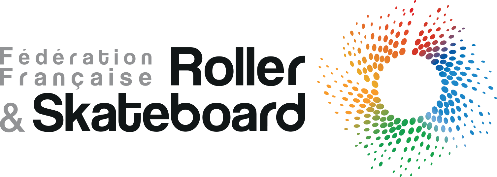 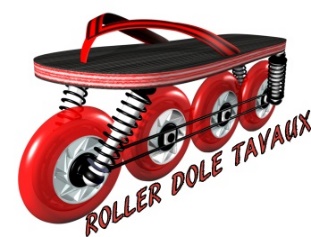 Saison sportive 2020 - 2021Les garanties(1) Option 1(2) Option 2(2)	Le souscripteur 	Nom :.................................................................... Prénom : .............................................................. Adresse :.............................................................................................................................................. Code Postal : ........................................................ Ville : .................................................................... Date de souscription : .........................................Indemnité journalière (3)15 €/jour30 €/jour	Le souscripteur 	Nom :.................................................................... Prénom : .............................................................. Adresse :.............................................................................................................................................. Code Postal : ........................................................ Ville : .................................................................... Date de souscription : .........................................Prothèse dentaireCapital décès par majeur (4)Capital invalidité (4) Doublement du capital par dent et du plafond prévus dans la garantie de base7 500 €25 000 €Doublement du capital par dent et du plafond prévus dans la garantie de base7 500 €25 000 €	Le souscripteur 	Nom :.................................................................... Prénom : .............................................................. Adresse :.............................................................................................................................................. Code Postal : ........................................................ Ville : .................................................................... Date de souscription : .........................................Cotisation TTC(en vigueur jusqu’à la date d’expiration ci-dessous)9 €15 €	Le souscripteur 	Nom :.................................................................... Prénom : .............................................................. Adresse :.............................................................................................................................................. Code Postal : ........................................................ Ville : .................................................................... Date de souscription : .........................................